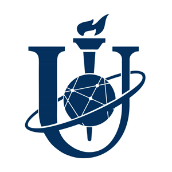 Міністерство освіти і науки УкраїниСУМСЬКИЙ ДЕРЖАВНИЙ УНІВЕРСИТЕТШановні колеги!Запрошуємо до участі у програмі підвищення кваліфікації «Цифрова безпека та захист персональних даних».Період проведення: 29.01-02.02.2024 р.Робоча мова: українська.Форма участі: дистанційна (Google Meet).Загальний обсяг: 30 годин (10 аудиторних годин).Вартість: 500 грн.Тематичний план:1. Захист персональних даних у сучасному кіберпросторі (паролі та доступ, ключі безпеки для захисту облікових записів, авторизація у браузері, зв'язок з іншими комп’ютерами та мобільними пристроями через автосинхронізацію).2. Конфіденційність і безпека інформації. Геолокація. Основні правила боротьби з доксингом.3. Інтернет-загрози: налаштування сайтів, алгоритм дій у разі ескалації загроз. Особливості захисту від фішингових атак.4. Конфіденційність та безпека соціальних мережах.5. Електронний підпис (правила отримання, особливості зберігання, строк дії, відмінність електронного цифрового підпису від кваліфікованого електронного підпису). Сучасні методи ідентифікації пристроїв та програм. Захисне програмне забезпечення.Умови участі: для участі у програмі підвищення кваліфікації необхідно зареєструватися до 25 січня за посиланням:https://docs.google.com/forms/d/e/1FAIpQLSfGlWiOAIm7OIqyGkSl06AalrehZ1O5zJPV1rUA8U3OYtO-FA/viewform Координатор:- Горета Любов В’ячеславівна, методист центру розвитку кадрового потенціалу, e-mail: l.goreta@crkp.sumdu.edu.ua, тел. (050) 617-09-42ЦРКП у соціальних мережах:https://www.facebook.com/crkp.sumdu.edu.ua/ https://t.me/crkp_sumdu 